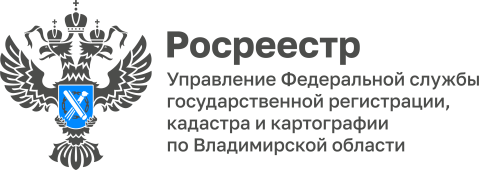 ПРЕСС-РЕЛИЗУправление Росреестра по Владимирской области информирует о заседании регионального штаба по газификации 02 февраля 2024 года руководитель Управления Алексей Сарыгин принял участие в заседании регионального штаба по газификации Владимирской области под председательством заместителя Губернатора области.В ходе рабочего заседания члены регионального штаба подвели итоги реализации Программы развития газоснабжения и газификации в 2023 году, обсудили проблемные вопросы, возникающие в ходе выполнение плана мероприятий на 2024 год. По данным Правительства региона,  Владимирская область  входит в число лидеров в стране по показателям темпа и объема газификации. Уровень газификации области вырос до 86% к 2024 году. Это выше среднего уровня по России (74%). К 2027 году планируется провести газ более чем в 300 населенных пунктов.Материал подготовлен пресс-службой Управления Росреестра по Владимирской областиКонтакты для СМИУправление Росреестра по Владимирской областиг. Владимир, ул. Офицерская, д. 33-аОтдел организации, мониторинга и контроля(4922) 45-08-29(4922) 45-08-26